Four Overarching Ethical Principles in Psychologyand Several Connected GuidelinesThree Tasks: Ethical Principles, Participant Rights and Researcher ResponsibilitiesChoose 3 of the rights and responsibilities below and complete the following activities:1: Explain how each of the rights or responsibilities you have chosen relates to an ethical principle.2: Identify which guideline(s) below and which ethical principle(s) above have been breached in each example provided in the box at the bottom of this page.3: Suggest 2 examples of unethical experimental procedures, with explanations of why they would be unacceptable in practice.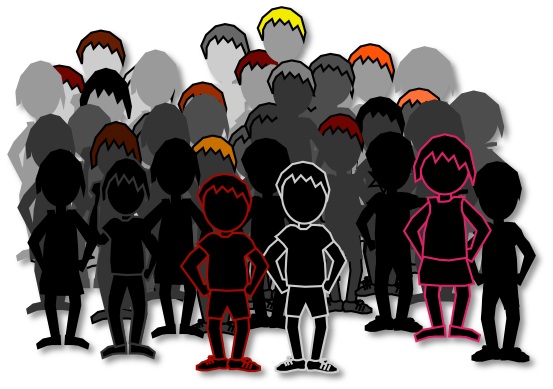 Participants’ RightsNo physical or psychological harm should occurConfidentiality – a right to privacyVoluntary participation – no pressure, no coercion!Withdrawal rights Informed consentRules about the use of deceptionDebriefing – includes correcting any misleading impressions, explaining any deception and fully disclosing the results and conclusions of the studyRole of the Experimenter/ResearcherNo exploitation of participantsNo coercion of participantsThe welfare of the participant should be his/her main concernSample Answers with Buzz Words in BoldTask 1:A participant in a research study should not be exposed to any physical or psychological harm. He/she has the right to be treated in a humane way.The researcher has the responsibility to ensure that his/her participant’s welfare is protected at all times. This right and this responsibility relate to the principle of “respect for persons”, since a participant’s dignity and worth as an individual can never be overlooked in any research study. It is not acceptable to exploit or take advantage of participants, even in the search for scientific understanding.Task 2: Example:You are involved in a medical study for people with a rare form of cancer and notice that some patients’ health is improving, while yours is getting worse. This continues until the 6 months of the study are over.The principle of justice has been breached or violated. The findings of the study must be made available to all participants, including the benefits of new drug technology. Failure to follow this principle would mean that the participant is being exploited and his/her well-being is being harmed or ignored.Task 3: An example of an unethical experimental procedure would be •giving a test to minors without gaining permission from parents or guardians•using the test results in a manner not agreed to by the participants or their parents/guardians•failing to provide the benefits of a new teaching program to disadvantaged students who had taken part in a program as members of the control group